UNIDAD 5	RENAL                         afecciones nefrourologicas	                      1Al ser la Insuficiencia Renal Aguda (IRA) una complicación observada con mayor frecuencia en pacientes hospitalizados y sometidos a formas de terapia muy agresivas, que trae consigo grandes riesgos iatrogénicos, el personal de enfermería debe cumplir y hacer que se cumplan las medidas para prevenir  el fracaso renal agudo .Encierre en un circulo los que relacionan con la misma.  Cuidados extremos para el uso de drogas nefrotóxicas. Ajustar la dosis según el peso corporal.  Brindar gran observación a complicaciones obstétricas.  Evitar las vacunaciones de virus vivos atenuados.  Evitar procesos infecciosos y virales, en general.  Tener en cuenta el descenso brusco de la diuresis que indique sufrimiento renal.  Control de complementarios que evidencien cifras elevadas de azoados en sangre.  Realizar hemodiálisis o diálisis peritoneal.  Aseo de los genitales con agua y jabón solo una vez al día, para mantener la flora bacteriana normal.  Observar sangrado u otra pérdida importante de líquidos, previniendo shock hipovolémico.  Empleo de transfusiones de sangre, solo en caso de indicación precisa.UNIDAD 5	RENAL	                  2Teniendo de cuenta los estudiado en clase sobre las afecciones nefrourologicas Complete los espacios en blanco según corresponda a) _ Es la. Ausencia de orina y la definición clínica más aceptada es de un volumen urinario menor de 50 a 100 mL/día __________________.b) _ Método depurador extracorpórea que se emplea para eliminar de la sangre productos de desecho acumulados _________________.c) _ Entre los síntomas urinarios se presenta oliguria, y en ocasiones la orina adopta un aspecto espumoso por la presencia de proteínas ________.d) _Entre las patologías renales estudiadas en clase  merece especial atención en las embarazadas, diabéticas o en aquellas mujeres que requieran sonda vesical permanente  ________________________.e) _ La hematuria macroscópica es el signo más importante en su cuadro clínico además del edema y la hipertensión arterial __________________f) _ Es la disminución brusca de la función renal, con elevación de los desechos nitrogenados en sangre, asociados a trastornos Hidroelectrolítico y del estado acido-base su característica fundamental es la reversibilidad parcial o completa____________________.g)_ Método depurador intracorpórea que utiliza el propio peritoneo del paciente como membrana semipermeable_______________.UNIDAD 5	RENAL	              3La Hemodiálisis es un método dialítico  extracorpóreo que tiene por finalidad depurar la sangre de sustancias tóxicas y requiere de un generador o riñón artificial. a)-Enuncie siete (7) cuidados de enfermería específicos que se le brindan a un paciente durante la realización de este procederUNIDAD 5	RENAL	                 4Por la alta incidencia de ingresos en nuestras unidades de asistencia hospitalaria  de pacientes que sufren infecciones urinarias ,se hace necesario que el personal de enfermería domine las causas posibles que la originan .a)-Enuncie siete (7) de las que pueden dar origen a esta enfermedad.UNIDAD 5	RENAL	              5La sepsis urinaria es una de las enfermedades más  comunes en nuestros días, con una elevada incidencia de ingresos en nuestras unidades de salud. a)-Explique seis (6) aspectos que se le orientaría al paciente y la familia en la educación sanitaria para prevenirla.UNIDAD 5	RENAL	              6Al ser la Insuficiencia Renal Aguda (IRA) una complicación observada con mayor frecuencia en pacientes hospitalizados y sometidos a formas de terapia muy agresivas, que trae consigo grandes riesgos iatrogénicos, el personal de enfermería debe cumplir y hacer que se cumplan las medidas para prevenir  la misma .a)-Enuncie seis (6) intervenciones de enfermería para la profilaxis del fracaso renal agudoUNIDAD 5	RENAL                                                                                                                                                                                                      7                                 La diálisis peritoneal es un método depurador intracorpórea por la utilización del propio peritoneo del paciente como membrana semipermeable. a)-Cite siete (7) cuidados de enfermería específicos que se le brindan a un paciente al realizar este procederUNIDAD 5	RENAL                                                                                                                                                                                                      8Teniendo en cuenta lo  estudiado en las afecciones Nefrourologicas. Enlace los términos que aparecen en la columna A con las características que la identifican en la columna BUNIDAD 5	RENAL                                                                                                                                                                                                       9Teniendo en cuenta lo  estudiado en las afecciones Nefrourologicas identifique verdadero (V) o falso (F) según corresponda los siguientes planteamientos.a) ___La anuria es la. Ausencia de orina la definición clínica aceptada es de un volumen urinario menor de 50 a 100 mL/día.b) ___El tratamiento en la IRA en la fase renal estará dirigido a reponer la volemia.c) ___En la sepsis urinaria alta en dependencia de la localización de la infección se presentan las cistitis. y uretritisd) ___ La bacteriuria asintomática merece especial atención en las embarazadas, diabéticas o en aquellas mujeres que requieran sonda vesical permanente.e) ___La Glomerulonefritis a menudo, se presenta posterior a una infección determinada por cepas nefritogénicas de los estreptococos ß hemolíticos del grupo Af)____En la Fase diurética de la IRA  los pacientes que sobreviven hay un aumento progresivo de la diuresis, que puede llegar a 3 L/día en dependencia del grado de hidratación previag)___ En la hemodiálisis debe Infundirse  el dialisol por gravedad (10 min), tiempo de permanencia (20 a 30 min) y drenaje (15 a 20 min).UNIDAD 5	RENAL                                                                                                                                                                                                      10La insuficiencia renal aguda (IRA) es el síndrome clínico-humeral resultante de la supresión brusca de la función renal, que origina una acumulación en sangre de productos de desechos del metabolismo nitrogenado (urea-creatinina);a)-Enuncie seis (6) acciones de enfermería especificas a realizar en la misma.UNIDAD 5	RENAL                                                                                                                                                                                                       11El síndrome nefrótico se haya caracterizado, clínicamente, por la asociación de proteinuria severa, hipoproteinemia y edemasa)-Exponga seis (6) acciones de enfermería especificas a realizar en la misma.UNIDAD 5	RENAL                                                                                                                                                                                                       12Teniendo en cuenta lo  estudiado en las afecciones Nefrourologicas Complete los espacios en blanco teniendo en cuenta los términos estudiados en clase a) ___ Alteración caracterizada por micciones muy frecuentes, de escasa cantidad, que pueden producirse con aumento del volumen urinario__________________.b) ___ Pesar al paciente para calcular volumen a filtrar y al terminar el filtrado está entre los cuidados de  __________________c) ___La Pielonefritis es la infección de la pelvis renal, túbulos y tejido intersticial de uno o ambos riñones, puede ser aguda o crónica también se conoce como ____________________.d) ___ Entre las patologías renales estudiadas en clase  merece especial atención en las embarazadas, diabéticas o en aquellas mujeres que requieran sonda vesical permanente en ________________________.e) ___ Se presenta posterior a una infección determinada por cepas nefritogénicas de los estreptococos ß hemolíticos del grupo A_______________f)____ En la Fase diurética que muestra su cuadro clínico en los pacientes que sobreviven hay un aumento progresivo de la diuresis, que puede llegar a 3 L/día en dependencia del grado de hidratación previa___________________g)___ Debe Infundirse  el dialisol por gravedad (10 min), tiempo de permanencia (20 a 30 min) y drenaje (15 a 20 min)._________________UNIDAD 5	RENAL                                                                                                                                                                                                       13La diálisis peritoneal Es un método depurador, que se utiliza para extraer las impurezas y los líquidos de la sangre en pacientes con insuficiencia renal aguda y crónica, mediante un proceso donde se utiliza una membrana semipermeable, que es el propio peritoneo del paciente, considerado un filtro naturala) Enuncie cuatro cuidados antes del proceder.  b)  Elabore  seis de cuidados que se realizan durante la realización del mismo-UNIDAD 5	RENAL                                                                                                                                                                                                       14La hemodiálisis es la técnica de depuración extracorpórea periódica más empleada y se aplica a pacientes con fracaso renal agudo, insuficiencia renal crónica terminal, hipercalcemia y acidosis metabólica severa.a) Enuncie cuatro cuidados antes del proceder.  b) Elabore  seis de cuidados que se realizan durante la realización del mismo-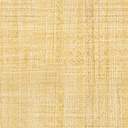 